                                ***  2022 NCCC Convention Shirt Order Form  ***                                ***  2022 NCCC Convention Shirt Order Form  ***                                ***  2022 NCCC Convention Shirt Order Form  ***                                ***  2022 NCCC Convention Shirt Order Form  ***                                ***  2022 NCCC Convention Shirt Order Form  ***                                ***  2022 NCCC Convention Shirt Order Form  ***                                ***  2022 NCCC Convention Shirt Order Form  ***                                ***  2022 NCCC Convention Shirt Order Form  ***                                ***  2022 NCCC Convention Shirt Order Form  ***                                ***  2022 NCCC Convention Shirt Order Form  ***Name:Phone:Mail form to:Michele CantelmoAddress:Email:235 Clove RoadMontague, NJ 07827City:State:Zip:P	973-293-3296mtc62vette@gmail.comDelivery   ___ Ship to address above  ___ Ship to address above  ___ Ship to address aboveMAKE CHECK PAYABLE TO:East Region NCCCMethod___  Pick up at NCCC St. Louis Governors' Mtg OR other location___  Pick up at NCCC St. Louis Governors' Mtg OR other location___  Pick up at NCCC St. Louis Governors' Mtg OR other location___  Pick up at NCCC St. Louis Governors' Mtg OR other location___  Pick up at NCCC St. Louis Governors' Mtg OR other location___  Pick up at NCCC St. Louis Governors' Mtg OR other location(Select One)QTY     PRICE EACH         TOTALHATS/CAPSPort Authority Brush Twill Cap        CharcoalPort Authority Brush Twill Cap        CharcoalPort Authority Brush Twill Cap        CharcoalPort Authority Brush Twill Cap        CharcoalPort Authority Brush Twill Cap        CharcoalPort Authority Brush Twill Cap        Charcoal               $16Men’s Ultra Club 8425 Sport Performance Polo 4 oz. 100% micro polyester;Moisture-wicking; Pill & Snag resistant; UPF 30 protection.                          RED        WHITE    BLUE     Men’s Ultra Club 8425 Sport Performance Polo 4 oz. 100% micro polyester;Moisture-wicking; Pill & Snag resistant; UPF 30 protection.                          RED        WHITE    BLUE     Men’s Ultra Club 8425 Sport Performance Polo 4 oz. 100% micro polyester;Moisture-wicking; Pill & Snag resistant; UPF 30 protection.                          RED        WHITE    BLUE     Men’s Ultra Club 8425 Sport Performance Polo 4 oz. 100% micro polyester;Moisture-wicking; Pill & Snag resistant; UPF 30 protection.                          RED        WHITE    BLUE     Men’s Ultra Club 8425 Sport Performance Polo 4 oz. 100% micro polyester;Moisture-wicking; Pill & Snag resistant; UPF 30 protection.                          RED        WHITE    BLUE     Men’s Ultra Club 8425 Sport Performance Polo 4 oz. 100% micro polyester;Moisture-wicking; Pill & Snag resistant; UPF 30 protection.                          RED        WHITE    BLUE     Men’s Ultra Club 8425 Sport Performance Polo 4 oz. 100% micro polyester;Moisture-wicking; Pill & Snag resistant; UPF 30 protection.                          RED        WHITE    BLUE     Medium$30Large$30Xlarge$302Xlarge$323XLarge$33Ladies Ultra Club 8425L Sport Performance Polo 4 oz. 100% micro polyester, Moisture-wicking; Pill & Snag resistant; UPF 30 protection                        RED       WHITE      BLUE       Ladies Ultra Club 8425L Sport Performance Polo 4 oz. 100% micro polyester, Moisture-wicking; Pill & Snag resistant; UPF 30 protection                        RED       WHITE      BLUE       Ladies Ultra Club 8425L Sport Performance Polo 4 oz. 100% micro polyester, Moisture-wicking; Pill & Snag resistant; UPF 30 protection                        RED       WHITE      BLUE       Ladies Ultra Club 8425L Sport Performance Polo 4 oz. 100% micro polyester, Moisture-wicking; Pill & Snag resistant; UPF 30 protection                        RED       WHITE      BLUE       Ladies Ultra Club 8425L Sport Performance Polo 4 oz. 100% micro polyester, Moisture-wicking; Pill & Snag resistant; UPF 30 protection                        RED       WHITE      BLUE       Ladies Ultra Club 8425L Sport Performance Polo 4 oz. 100% micro polyester, Moisture-wicking; Pill & Snag resistant; UPF 30 protection                        RED       WHITE      BLUE       Ladies Ultra Club 8425L Sport Performance Polo 4 oz. 100% micro polyester, Moisture-wicking; Pill & Snag resistant; UPF 30 protection                        RED       WHITE      BLUE       Medium$30Large$30Xlarge$302Xlarge$323XLarge$33Gildan 6 oz. 90%Cotton/10% Polyester T-Shirt                         RED        BLUE      GREYGildan 6 oz. 90%Cotton/10% Polyester T-Shirt                         RED        BLUE      GREYGildan 6 oz. 90%Cotton/10% Polyester T-Shirt                         RED        BLUE      GREYGildan 6 oz. 90%Cotton/10% Polyester T-Shirt                         RED        BLUE      GREYGildan 6 oz. 90%Cotton/10% Polyester T-Shirt                         RED        BLUE      GREYGildan 6 oz. 90%Cotton/10% Polyester T-Shirt                         RED        BLUE      GREYGildan 6 oz. 90%Cotton/10% Polyester T-Shirt                         RED        BLUE      GREYMedium$19Large$19Xlarge$192Xlarge$203XLarge$21Date Rec’dOrder:SHIPPING**$10.00 PER ITEMSHIPPING**$10.00 PER ITEMSHIPPING**$10.00 PER ITEMDate Mailed/Delivered:Date Mailed/Delivered:TOTAL ORDERTOTAL ORDERBank Deposit:Bank Deposit:**Save on shipping costs by combining club orders! **Save on shipping costs by combining club orders! **Save on shipping costs by combining club orders! **Save on shipping costs by combining club orders! **Save on shipping costs by combining club orders! 3 to 5 Shirts= $20    3 to 5 Shirts= $20    3 to 5 Shirts= $20    6 to 9 Shirts+$25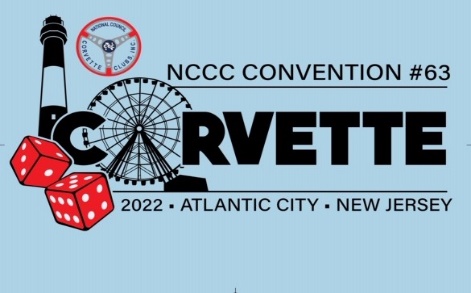 Comments: